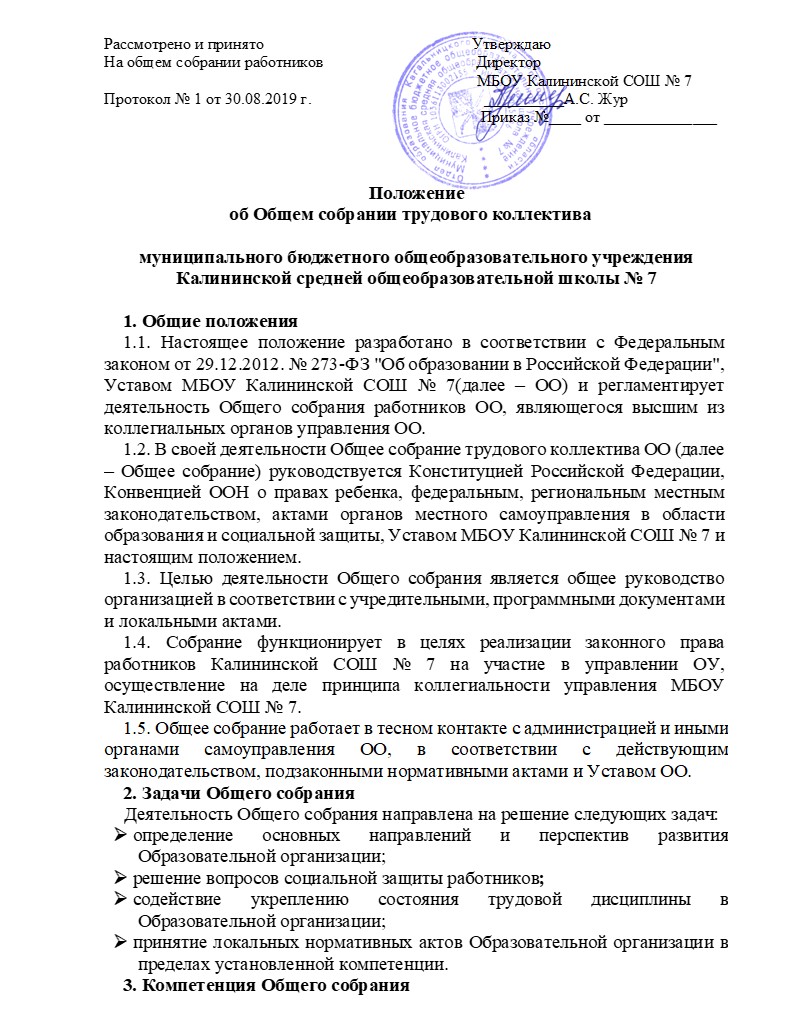 В компетенцию Общего собрания входит:Ø разработка и принятие Устава Школы;Ø принятие решения о необходимости заключения коллективного договора;Ø принятие Правил внутреннего трудового распорядка Школы;Ø создание Совета трудового коллектива для ведения коллективных переговоров с администрацией по вопросам заключения, внесения изменений в коллективный договор и осуществление контроля его выполнения;Ø утверждение коллективного договора;Ø заслушивание ежегодного отчета Совета трудового коллектива и администрации о выполнении коллективного трудового договора;Ø определение численности и срока полномочий Комиссии по трудовым спорам, избрание ее членов;Ø выдвижение коллективных требований работников и избрание полномочных представителей для участия в разрешении коллективного трудового спора;Ø принятие решения об объявлении забастовки и выборы органа, возглавляющего забастовку;Ø обсуждение поведения или отдельных поступков членов коллектива и принятие решений о вынесении общественного порицания в случае виновности.4. Организация деятельности Общего собрания4.1. Участниками Общего собрания работников являются все лица, находящиеся на оплачиваемой работе в Учреждении, на основании заключенных с данными лицами трудовыми договорами.В состав Общего собрания входят все работники ОО.4.2. На заседания Общего собрания могут быть приглашены представители Учредителя, общественных организаций, органов муниципального и государственного управления. Лица, приглашенные на собрание, пользуются правом совещательного голоса, могут вносить предложения и заявления, участвовать в обсуждении вопросов, находящихся в их компетенции.4.3. Ведение Общего собрания работников возлагается на председательствующего, избираемого Общим собранием работников на первом заседании. Повестка дня и порядок рассмотрения вопросов, включенных в повестку дня, определяются соответствующим решением Общего собрания работников.4.4. Председатель Общего собрания:Ø организует деятельность Общего собрания;Ø информирует членов общего собрания о предстоящем заседании не менее чем за 3 дня;Ø определяет повестку дня;Ø контролирует выполнение решений.4.5 Общее собрание работников проводится не реже 1 раза в год.4.6. Решение Общего собрания работников считается принятым, если за него проголосовало более половины присутствующих на Общем собрании работников.4.7. Решения Общего собрания принимаются открытым голосованием.4.8. Общее собрание работников считается правомочным, если в нем участвует более половины от общего числа трудового коллектива. Решения Общего собрания работников принимаются открытым голосованием большинства присутствующих членов Общего собрания работников.5. Ответственность Общего собрания5.1. Общее собрание несет ответственность:Ø за выполнение, выполнение не в полном объеме или невыполнение закрепленных за ним задач;Ø соответствие принимаемых решений законодательству Российской Федерации, подзаконным нормативным правовым актам, Уставу ОО.Ø за компетентность принимаемых решений.6.       Делопроизводство Общего собрания6.1.Заседания Общего собрания оформляются протоколом.6.2.В книге протоколов фиксируются:Ø дата проведения;Ø количественное присутствие (отсутствие) членов трудового коллектива;Ø приглашенные (ФИО, должность);Ø повестка дня;Ø выступающие лица;Ø ход обсуждения вопросов;Ø предложения, рекомендации и замечания членов трудового коллектива и приглашенных лиц;Ø решение.6.3.Протоколы подписываются председателем и секретарем Общего собрания.6.4.Нумерация протоколов ведется от начала учебного года.6.5.Книга протоколов Общего собрания хранится в делах ОО и передается по акту (при смене руководителя, передаче в архив).7.       Заключительные положения7.1.Изменения и дополнения в настоящее положение вносятся Общим собранием и принимаются на его заседании.Положение действует до принятия нового положения, утвержденного на Общем собрании трудового коллектива.